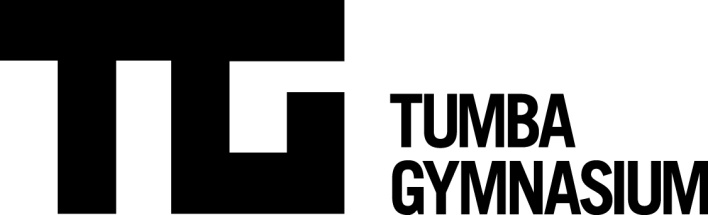 UppdragsbeskrivningLektorattjänst vid Tumba gymnasium Ht 2013-Vt 2015xxxxxxxxxxx, lektorat geografiDriva forskningsprojekt på skolan och stärka arbetslagen i forskningsrelaterade frågorMål: Forskning – Hålla sig uppdaterad på forskningsläget. Spegla arbetet på skolan gentemot det aktuella forskningsläget. Även om lektoraten tillsätts inom ämnesområden har vi på Tumba gymnasium utvecklat ett mer fokuserat arbete inom arbetslag/programlag. Inom arbetslagen finns med stor sannolikhet olika frågor och tankar som kan behöva stötas mot olika former av forskning. Det kan röra sig om att hitta rätt litteratur, läsa litteratur eller att sätta in lärarnas funderingar i teoretiska perspektiv etc. – Driva forskningsprojekt på skolan och handleda projekt på andra skolor. Här finns det möjlighet att utöka det projekt som fortfarande pågår kring muntlig återkoppling och formativ bedömning till fler ämnen och med fler lärare inblandade. Nya småskaliga projekt kan startas mer informellt men med en tydlig vetenskaplig inramning. Här gäller det att utnyttja kraften hos kollegorna. Det är mer effektivt att involvera lärare i processen än att lasta forskningsrapporter i högar på deras skrivbord. Verka för ökad kontakt med högskolanMål: Bygga upp och förvalta samarbeten mellan Tumba gymnasium och universitet/ högskolor såväl inom grundutbildningen som forskning. Skapa kontakt med högre utbildning och skapa förutsättningar för elever att exempelvis göra studiebesök. Syvarna driver ju här ett aktivt arbete och detta skulle man kunna utveckla och integrera i olika kurser. Finek är ju föredömen i detta sammanhang med sitt samarbete med KTH. Det finns mycket positivt på skolan redan och detta gör det ju detta område ännu mer intressant att utveckla Driva skolutvecklingsfrågorMål: Tumba gymnasium är en skola som ständigt söker nya vägar men samtidigt tittar i backspegeln för att se hur vi lyckas i verksamheten. Förutsättningarna för vårt arbete förändras med jämna mellanrum vilket också kan driva på förändringsprocesser på skolan. Skolans lektor skall verka för att dessa förändringar får positiva effekter för både elever och personal på skolan.  Det betyder att vissa uppdrag kan tillföras och avslutas efter de behov som finns på skolan. För närvarande är samordning av gymnasiearbetet ett sådant uppdrag och arbetet med stringens mellan undervisning och examination ett annat. Verka för utveckling av Tumba gymnasium som ÖvningsskolaMål: Tumba gymnasium är idag en övningsskola för Stockholms universitet. Lärarna på skolan får handledning av SU och tar emot VFU studenter.Skolans lektor skall stötta den ansvariga för Övningsskolan och i framtiden bidra till seminarier och samarbetet med SU.Lektorat tidsplanHt 2013- Redovisa forskningsprojektet praxisnära forskningVt 2014- Löpande forskningsprojektet praxisnära forskning                Kalla till handledarmöten för gymnasiearbetet. Ge möjlighet för erfarenhetsutbyten.                 Alternativa examinationsformerHt 2014  Handledarmöten för gymnasiearbetet. Analysera utvecklingsförslag.                 Alternativa examinationsformer                 ÖvningsskolaVt 2015   Alternativa examinationsformer                 ÖvningsskolaLöpande vid behov erbjuda arbetslagen stöd med hänvisning till forskning, samt knyta kontakter med högskola. Regelbundna träffar med bitr. rektor för rapportering och gemensamt utveckla uppdraget.Följande ska ske i samarbete med skolledningen.Uppdraget ställer krav på god kommunikation och samverkan med övriga ansvariga så som arbetslagsledare och ämnesansvariga./SkolledningenBeskrivning av pågående projektPraxisnära forskningsprojektUnder ht 2013 leda forskningsprojekt med två lärare på skolan. Muntlig återkoppling mellan lärare och elev. Samla in empiriskt material och analysera detta och därefter skriva en artikel. Den 31 okt presenteras arbetet på en forskningskonferens på Tumba gymnasium. Visas även för skolan lärare under vt. 2014.Delta i ett ämnesdidaktiskt forskningsnätverk som leds av  xxxxxxxxxxx   och xxxxxx.På skolan ge stöttning till arbetslag och ämneslag. Identifiera problematik som lärarna upplever.GymnasiearbeteDe högskoleförberedande programmenAnalysera gymnasiearbetet idag och tillsammans med handledarna utveckla ämnet.Mål:*Planera för likvärdighet i det startpaket man ger eleverna som intro och avslut till arbetet.*Ge förslag på vad paketet kan innehålla. Analysera möjliga varianter på schemaläggning för gymnasiearbete t.ex. periodisering.*Hitta möjligheter för hur vi kan få externa handledare ifrån t.ex. högskolan.* Utvärdera årets gymnasiearbete bland både lärare och elevers.*Coacha lärarna och hålla i seminarier.* Hålla sig uppdaterad på skolverkets hemsida.*Förbättra gymnasiearbetsmallen samt utvärdera den.*I samarbete med kommunens tre övriga gymnasieskolor utveckla gymnasiearbetet.Undervisning och Alternativa examinationer?I samarbete med samhälls-ämneslaget göra en studie och kartläggning av ev. diskrepans mellan undervisning och examination. Samhällskunskap är ett av de områden där man har kunnat se sjunkande resultat i skolan. De nya kursplanerna har blivit tuffare men samtidigt mer fokuserade på progression och vetenskaplig grund etc. Hur kan man jobba för att få ökad examination i realtid i samhällskunskap? D.v.s. mer examinationer i klassrummet och färre inlämningar och prov. Gäller framförallt steg 1 kurser.Utvärdera resultaten i samhällsvetenskapliga ämnen (tillsammans med de andra ämnesansvariga). 